Výběrové řízení do Adaptačního programu 
              lékařů na období 2019/2020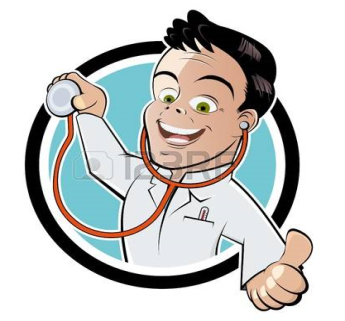 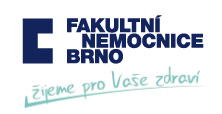 Jak se lze přihlásit do výběrového řízení Adaptačního programu?Uchazeč o zaměstnání elektronicky vyplní „Dotazník FN Brno“ – uveřejněn je na webu FN Brno	https://www.fnbrno.cz/adaptacni-program-lekari/t4684. Vyplněný dotazník odešle ze své e-mailové adresy nejpozději do 26. 3. 2019 včetně na adresu Navratilova.Jana@fnbrno.cz. V jakém formátu je požadován vyplněný „Dotazník FN Brno“?Požadován je formát .doc., docx (Word)„Dotazník FN Brno“ v jiném formátu bude vrácen k přepracováníMají být k „Dotazníku FN Brno“ připojeny ještě nějaké další dokumenty, např. motivační dopis, profesní životopis, reference atd.?Všechny požadované údaje o uchazeči o zaměstnání jsou uvedeny v „Dotazníku FN Brno“, proto další dokumenty relevantní pro jeho posouzení nejsou FN Brno vyžadovány. Prosíme uchazeče, aby je nezasílali, děkujeme.Jak bude uchazeči o zaměstnání sdělena informace, že jeho přihláška do výběrového řízení byla FN Brno přijata?Uchazeč o zaměstnání obdrží na e-mailovou adresu, ze které odeslal „Dotazník FN Brno“, zprávu od Mgr. Navrátilové, že požadovaný dokument je vyplněn správně  přihláška do výběrového řízení je FN Brno přijata. Případně bude vyzván, aby údaje doplnil, upravil. Po provedení opravy opět obdrží potvrzující e-mail.Jak bude probíhat písemná komunikace s uchazečem o zaměstnání? Komunikace s uchazečem o zaměstnání bude probíhat elektronickou formou na kontaktní e-mail, ze kterého uchazeč o zaměstnání odeslal vyplněný „Dotazník FN Brno“. Uchazeč o zaměstnání může být vyzván k osobnímu jednání.Jakou formou bude probíhat výběrové řízení? Uchazeč o zaměstnání do Dotazníku FN Brno vyplní max. 3 útvary (nikoli obory specializačního vzdělávání!) podle jeho zájmu o obsazení volného pracovního místa. Jeho Dotazník FN Brno bude postoupen v rámci 1. kola výběrového řízení na kliniku/oddělení uvedenou na 1. místě. Pokud neuspěje, bude Dotazník FN Brno postoupen v rámci 2. kola výběrového řízení na kliniku/oddělení uvedenou na 2. místě.
Vzor: Dovolujeme si upozornit uchazeče o zaměstnání, že pokud na 1. místě bude uveden útvar, který pro období 2019/2020 nenabízí volné pracovní místo, bude jeho Dotazník automaticky převeden až do 2. kola výběrového řízení a uchazeč se tak dobrovolně vzdává možnosti ucházet se o nabízená pracovní místa v rámci 1. kola. Doporučujeme proto před vyplněním dotazníku zkontrolovat nabídku volných pracovních míst FN Brno na webu FN Brno:https://www.fnbrno.cz/adaptacni-program-lekari/t4684Předpokládaný harmonogram výběrového řízení do Adaptačního programu ve FN Brno:do 26. 3. 2019 příjem přihlášek do výběrového řízení Adaptačního programu1. kolo VŘ; nejpozději do … 
- 	16. 4. 2019 posuzování uchazečů o zaměstnání v 1. kole-	18. 4. 2019 odpověď FN Brno uchazečům o zaměstnání jak uspěli v 1. kole
- 	28. 4. 2019 odpovědi od těch uchazečů, kteří uspěli v 1. kole a bylo jim nabídnuto volné místo
	(akceptace/neakceptace nabídky FN Brno)2. kolo VŘ, nejpozději do ….
- 	7. 5. 2019 posuzování žadatelů o zaměstnání ve 2. kole-	10. 5. 2019 odpověď FN Brno uchazečům o zaměstnání jak uspěli ve 2. kole- 	17. 5. 2019 odpovědi od těch uchazečů, kteří uspěli ve 2. kole a bylo jim nabídnuto volné místo
	(akceptace/neakceptace nabídky FN Brno)-	31. 5. 2019 individuální řešení těch uchazečů, kteří neuspěli v 1. ani 2. kole a byla jim učiněna
	nabídka volného místa z útvarů/oborů, které se nepodařilo v 1. a 2. kole obsadit
Kontaktní osoba:
	Mgr. Jana Navrátilová, vedoucí Oddělení organizace řízení
	  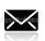 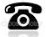 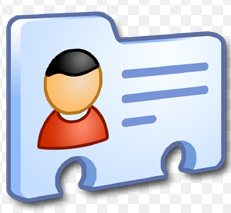 Uveďte, prosím, 3 útvary (kliniky/oddělení) FN Brno v pořadí tak, jak je upřednostňujete pro pracovní uplatnění ve FN BrnoUveďte, prosím, 3 útvary (kliniky/oddělení) FN Brno v pořadí tak, jak je upřednostňujete pro pracovní uplatnění ve FN Brno1.Kardiologická klinika2.Interní gastroenterologická klinika3.Oddělení pro adaptaci – obor kardiologie